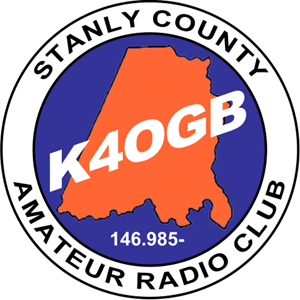 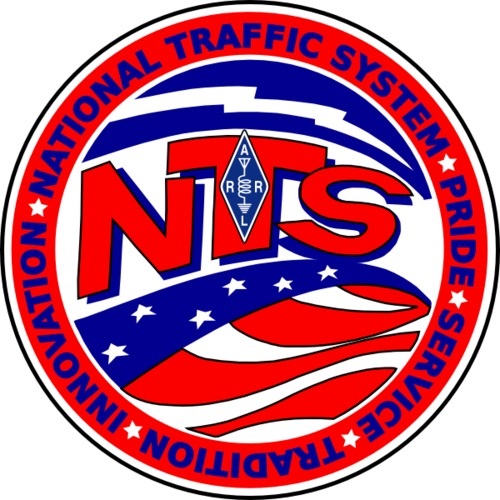 Stanly County Amateur Radio Club:  Hams, Traffic and the National Traffic System (NTS) April 22, 2017Note:  All class materials are available at  https://www.dropbox.com/sh/2iaxajrlnk2jurf/AAB5g7ozCpvmjV5CR0gUL39Va?dl=0Intro:  What is NTSPart 1:  The Chicken and the Egg:  The message and the Net – Hal WB4ZIQ What is a message RadiogramICS-213 What is a net and why we have them How a typical traffic net worksThe NTS and its hierarchyThe ARRL Net Directory www.arrl.org/nts  select ARRL Net Directory SearchPart 2: How to get started – Lane – WK4WCThe Radiogram form with detailed look at each field and its purposeARL numbered messages (FSD-3)Once originated, how to get the message into the system.How to pass and receive traffic – specifically on voice netsHow to deliver traffic to the recipientPart 3: Digital Ops - HalModesSoftware toolsNTS-D (or DTN)Part 4: Monthly Reporting (to Dave Roy – W4DNA, STM)Station Activity Report (SAR)Public Service Honor Roll (PSHR)NTS-D Report (to WB2FTX, EADC) - RECEIVED 47 SENT 12 TOTAL 59Logs and retentionPart 5: ARES - LaneICS Courses 100, 200, 700, 800 – JUST DO IT!ICS-213 FormDescriptions of each field and its purposeRRI Modified formHow to pass ICS-213ToolsRMS Express formsOther softwarePart 6: Software Tool:  Ready To Copy – LaneDemoShortcuts and tricks for easier use.Part 7: Questions and AnswersDiploma / Wallpaper:Send email to wb4ziq@arrl.net when you have a monthly SAR total count of 5 for your course certificate.Additional Resources	www.arrl.org	www.arrl.org/nts	http://www.qsl.net/w/w4eat//w4eat/	https://www.arrl.org/files/file/trainingTrafficHandlersGuide.pdf	http://www.arrl.org/arrl-net-directory	www.training.fema.gov/nims	www.winlink.org	www.qrz.com	http://www.ncarrl.org/nets/index.html